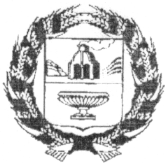 АДМИНИСТРАЦИЯ  ТЯГУНСКОГО   СЕЛЬСОВЕТАЗАРИНСКОГО  РАЙОНА  АЛТАЙСКОГО КРАЯПОСТАНОВЛЕНИЕ04.07.2022										№  20ст. ТягунО присвоении адреса земельному участку  На основании    постановления  администрации Тягунского сельсовета от 15 октября 2002 года № 17 «О проведении перенумерации домовладений на территории станции Тягун» и в связи с упорядочением адресного хозяйства на станции Тягун ПОСТАНОВЛЯЮ:Присвоить   вновь образованному земельному участку адрес: Алтайский край, Заринский район, станция Тягун,  улица Кирова, 16.  Исполняющий полномочияглавы  Тягунского сельсовета                                            Е.М. Иконникова					      